(記入)年度　日本学生自転車競技連盟　ユニフォーム登録用紙（ロード・レース用）（主・副：該当しない方を消去）※「主」ユニフォームの登録は各校ロード・トラックにつき1パターンのみです。「主」ユニフォーム」に登録されたユニフォームはプログラム等の広報に使用します。原則として製作者のデザイン図を貼り付けて提出すること。本登録用紙を送る際は、必ずデザイン図の元データも合わせて提出すること。貼り付けのない場合、受理しない。(記入)年度日本学生自転車競技連盟　ユニフォーム登録用紙（トラック・レース用）（主・副：該当しない方を消去）※「主」ユニフォームの登録は各校ロード・トラックにつき1パターンのみです。「主」ユニフォーム」に登録されたユニフォームはプログラム等の広報に使用させて頂きます。原則として製作者のデザイン図を貼り付けて提出すること。本登録用紙を送る際は、必ずデザイン図の元データも合わせて提出すること。貼り付けのない場合、受理しない。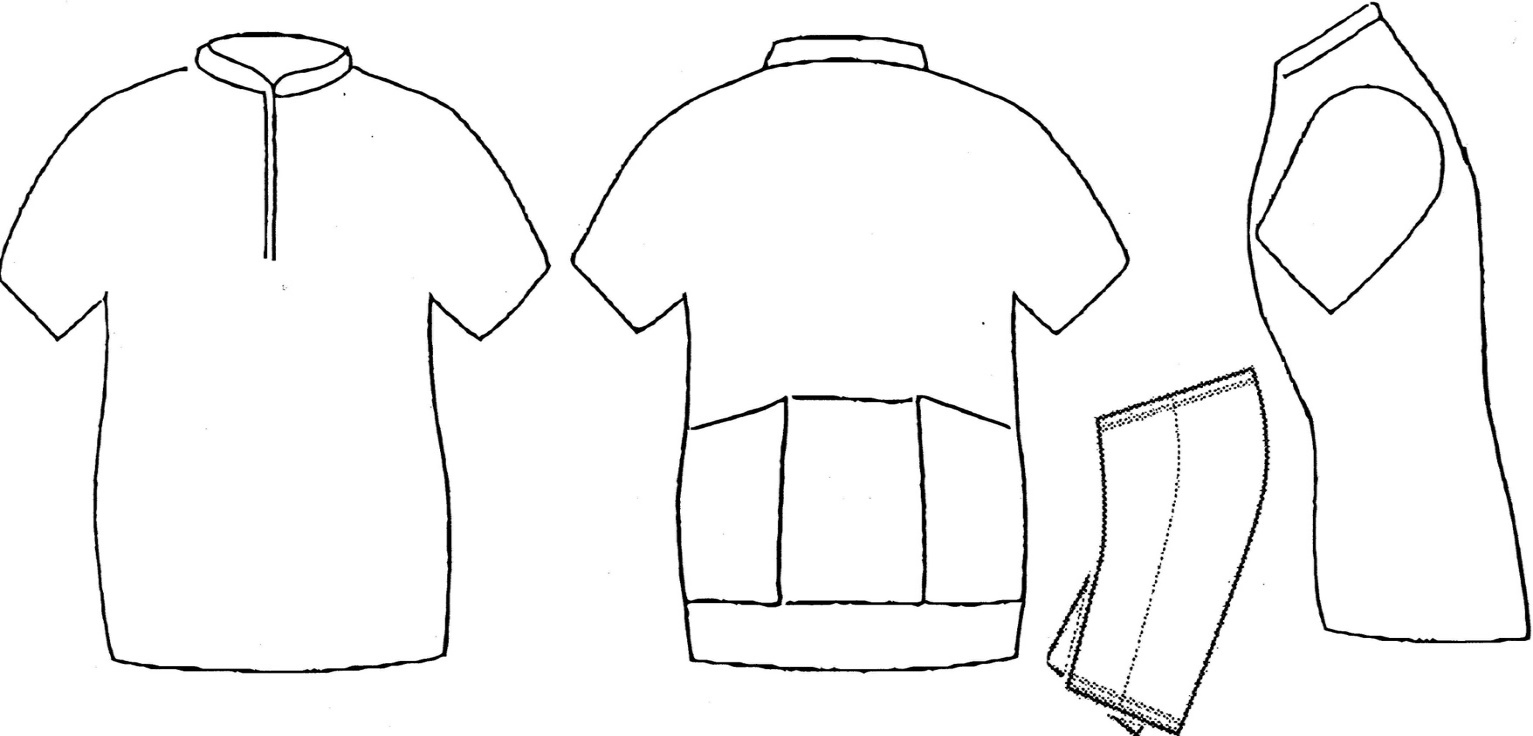 責任者名(原則として監督)責任者名(原則として監督)広告主1登録申請に関わる連絡責任者氏名広告主2登録申請に関わる連絡責任者住所広告主3登録申請に関わる連絡責任者携帯FAX広告主4登録申請に関わる連絡責任者email広告主5RR大学名申請日RR大学名このデザインの登録初年度　　　　　年このデザインの登録初年度　　　　　年このデザインの登録初年度　　　　　年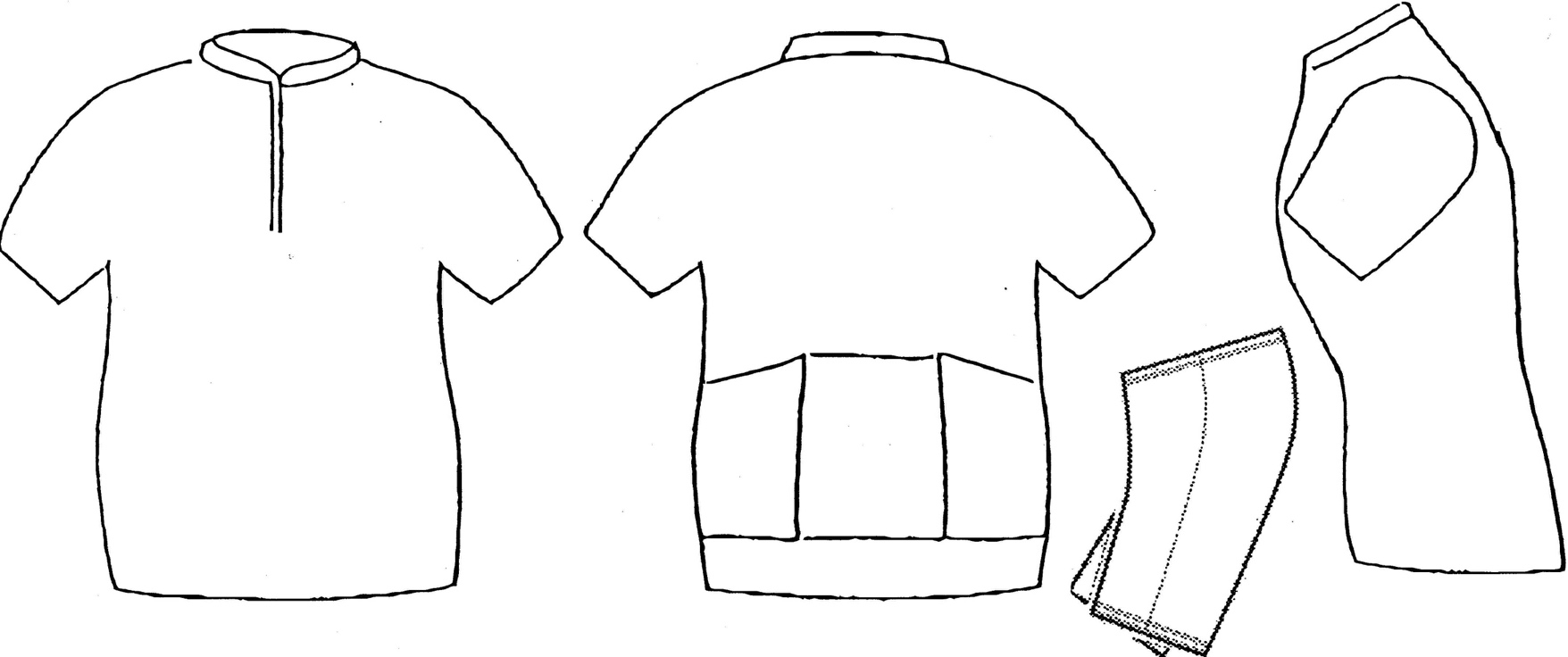 責任者名(原則として監督)責任者名(原則として監督)広告主1登録申請に関わる連絡責任者氏名広告主2登録申請に関わる連絡責任者住所広告主3登録申請に関わる連絡責任者携帯FAX広告主4登録申請に関わる連絡責任者email広告主5TR大学名申請日TR大学名このデザインの登録初年度　　　　　年このデザインの登録初年度　　　　　年このデザインの登録初年度　　　　　年